About Me	Proﬁle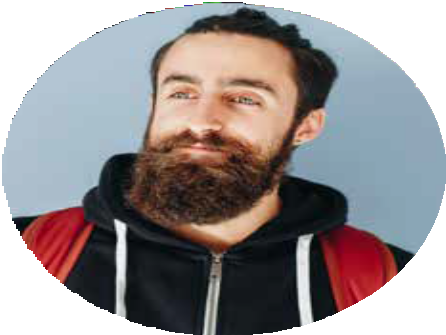 Lorem ipsum dolor sit amet, consectetur adipi- scing elit, sed do eiusmod tempor incididunt ut labore et dolore magna aliqua. Ut enim ad minim veniam, quis nostrud exercita laboris nisi ut aliquip ex ea commodo conse- quat.Lorem ipsum dolor sit amet, consectetur adipiscing elit, sed do eiusmod tempor incididunt ut labore et dolore magna aliqua. Ut enim ad minim veniam, quis nostrud ullamco laboris nisi ut aliquip ex ea commodo consequat. Duis aute irure dolor in reprehenderit in voluptate velit esse cillum dolore eu fugiat nulla pariatur.Education	ExperienceUs School2010-20202010-2020Lorem ipsum dolor sit amet, consectetur adipiscing elit, sed do eiusmod tempor incididunt ut labore etLorem ipsum dolor sit amet, consectetur adipiscing elit, sed do eiusmod tempor incididunt ut labore et dolore magna aliqua. Ut enim ad minim veniam, quis nostrud Name of Company2010-2020dolore magna aliqua. Ut enim ad minim veniam, quisnostrud  ullamco laboris nisi ut aliquip exLorem ipsum dolor sit amet, consectetur adipiscing elit, sed do eiusmod tempor incididunt ut labore etUs Collage2010-2020Name of Companydolore magna aliqua. Ut enim ad minim veniam, quisnostrud ullamco laboris nisi ut aliquip exLorem ipsum dolor sit amet, consectetur adipiscing elit, sed do eiusmod tempor incididunt ut labore et dolore magna aliqua. Ut enim ad minim veniam, quis nostrud 2010-2020Name of CompanyLorem ipsum dolor sit amet, consectetur adipiscing elit, sed do eiusmod tempor incididunt ut labore et dolore magna aliqua. Ut enim ad minim veniam, quis nostrud ullamco laboris nisi ut aliquip exUs University2010-20202010-2020Lorem ipsum dolor sit amet, consectetur adipiscing elit, sed do eiusmod tempor incididunt ut labore etLorem ipsum dolor sit amet, consectetur adipiscing elit, seddo eiusmod tempor incididunt ut labore et dolore magnaaliqua. Ut enim ad minim veniam, quis nostrud Name of Companydolore magna aliqua. Ut enim ad minim veniam, quisnostrud ullamco laboris nisi ut aliquip exContact	Skills+1 000 123 000 0www.yourdomain.com info@yourdomain.com1234 Lorem Street #00, Location, WTPhotoshop LightroomIllustratorAfter Eﬀect